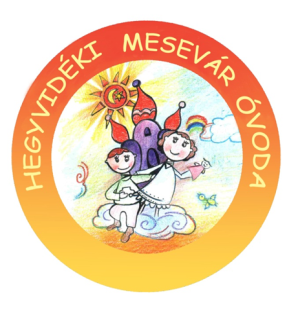 Májusi programok 2017.05.03. – Sporttalálkozó a Városmajorban a Mókus csoport részvételével 05.04. – Séta a Városmajori piacra, tavaszi zöldségek vásárlása05.05. – Nárcisz futás a Süni és a Méhecske csoportok részvételével05.08. - Anyák napja az óvodai csoportokban 15:30 órától05.10. – Madarak és fák napjaMaci csoport kirándulása a Harangvölgyi tisztásraMókus csoport a Budai Arborétumba látogat Csiga csoport sétája a VárosmajorbaCica csoport sétája a Városmajorba05.16. – Margaréta játszótérre látogat a Maci csoportA Csiga csoport sétája az óvoda környékén 05.15.-16. – Pillekő projekt keretében Mesevár és sárkány készítése05.18. – Holle anyó c. bábelőadás megtekintése a Süni csoport részvételével. Látogatás a kulisszák mögé. 05.23. – A Maci csoport kirándulása Hűvösvölgybe villamossal Közlekedés megfigyelése a Csiga csoporttal Cica csoport séta a fagylaltozóba  05.25. – Ugráló vár a Mesevár udvarán 05.26. – Gyereknap a Mesevárban – Delfin, Katica, Nyuszi csoportosok Maci csoport kirándulása MargitszigetreMókus csoport gyereknapi kirándulása az Anna rétre Süni csoport kirándulása a Tarzan parkban 05.29. – Mókus csoport sétája a Svábhegyi tanösvényen, élményösvényen 05.30. – Méhecske csoport - Hajózás a DunánCsoportok Évzáróinak időpontjai: 05.23. 	– Cica csoport 1630 órakor05.24. 	– Nyuszi csoport 16 órakor- Méhecske csoport 1645 órakor- 05.25. – Katica csoport 1630 órakor- 05.26. - Pillangó csoport 1630 órakor- 05.29. – Delfin csoport 1630 órakor- 05.30. – Csiga csoport 16 órakor- 05.31. – Maci csoport 1630 órakor- 06.01. – Süni csoport 1630 órakor- 06.02. – Mókus csoport 1630 órakor